LICEO CLASSICO STATALE “SOCRATE”OGGETTO: Richiesta del computer da utilizzare durante verifiche scritte e/o esercitazioni in classeI sottoscritti ………………………………………, genitori dell’alunno/a ……………………………….., frequentante la classe ……….. sez. ……… di codesto Istitutochiedonodi consentire al proprio figlio/a l’utilizzo in classe del computer della scuola, durante l’esercitazione e/o la verifica scritta di ………………………………………………. programmata  il ………………………… dalle ore …………… alle ore …………………, per consultare i dizionari digitali e per tutti gli altri eventuali usi stabiliti dal PDP.La presente richiesta dovrà essere consegnata, dallo studente, in segreteria didattica entro le 24 ore successive alla comunicazione da parte del Docente della data di svolgimento della prova.Bari, ____________________________				Firma dei genitori								____________________________								____________________________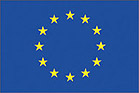 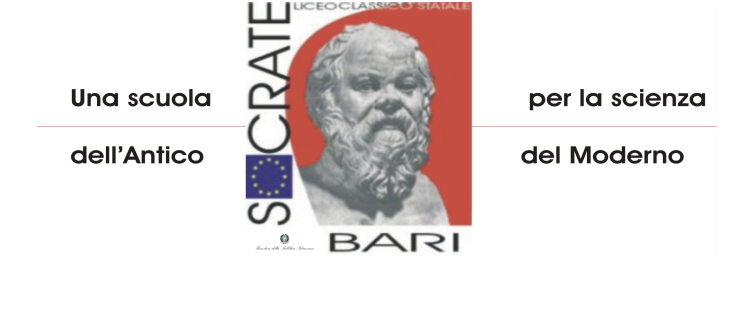 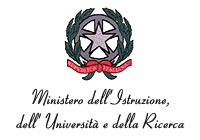 